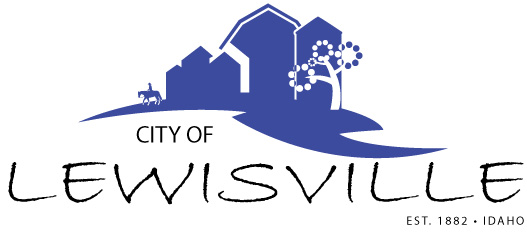 P.O. Box 160, Lewisville, Idaho 83431 · 208.390.0829Lewisville City CouncilWork MeetingNotice and AgendaNotice is hereby given of a Work Meeting of the Lewisville City Council to be held:Wednesday, September 27, 2023 at 7:00 p.m.3496 E 465 N, Lewisville, Idahowith the following Agenda: AgendaRoll Call:	Curtis H	James H	Brigham H	Celena h	Blake HDiscuss Final draft of Wastewater Study done by Keller & Associates Discuss final draft of Traffic Study done by Keller & AssociatesAdjournment:	Action Item Any person needing special accommodations to participate in the meeting should contact City Clerk Donetta Fife at (208) 684-92043 at least 8 hours prior to the meeting.